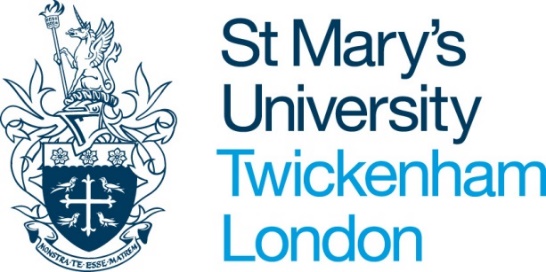 PROBATION REPORT FOR ACADEMIC STAFF[This form can be completed and signed electronically. Please type directly into the boxes as indicated. The boxes will expand as required.]Guidance NotesThe guidance notes are important and Line Managers should aim to follow them at all times.The probation period for academic staff is 12 months.Meetings should be arranged at 3, 6, 9 and 12 months into the probation period. Please use the Final Probation form for the 12 month reviewAt the meeting the Line Manager should explain the standards of work required, acknowledging successes, but also explaining any areas where the employee has not met the standards required, if relevant.If performance is deemed to be unsatisfactory during the probation period the employee should be given an ‘Probation Personal Improvement Plan’ setting out the performance problem, the improvement that is required, the timescale for achieving this improvement, a review date and any support that will be given to assist the employee.Additional review meetings should be arranged if performance is deemed to be unsatisfactory during the probation period.All probation report forms and Probation PIPs will form the supporting documentation if an employee is dismissed during probation for unsatisfactory performance.The form should be completed by the Line Manager during the probation meeting.The Line Manager and employee should sign and date the bottom section of the form. The Line Manager and employee should keep a copy of the form and the original should be sent to the HR Department. PROBATION OBJECTIVESProbation objectives clarify expectations for the member of staff on probation. In order to set objectives it will be useful to have a copy of the job description, the line manager’s objectives and University/Faculty/Institute objectives. BEHAVIORS AND RELATIONSHIPSHas the employee built good working relationships and exhibited appropriate behaviours?Yes   	No   Comment on progress/performanceARE THERE ANY PROBATIONARY AREAS FOR IMPROVEMENT?	Yes   No   If yes, this should take the form of a ‘Probation Personal Improvement Plan’ setting out the performance problem, the improvement that is required, the timescale for achieving this improvement, a review date and any support that will be given to assist the employee. The PIP should be issued to the employee, a copy of this should be forwarded to the HR Department along with the completed probation report.TRAINING AND DEVELOPMENTEssential modules completed:Discovering St Mary’s Induction Event (Discovering St Mary’s is a half day induction for all staff. Please contact organisationaldevelopment@stmarys.ac.uk for upcoming dates if your new starter had not yet completed this)Data Protection Briefing Dignity at WorkEquality and DiversityFire SafetyInformation Security EssentialsSafeguarding EssentialsUnderstanding Health and SafetyUnconscious BiasYes   	No   Identify co-tutoring/mentoring arrangements that have been put in place:Identify any Learning and Teaching initiatives:Identify any training courses attended and benefits accrued:Areas for further development and learning:SignedPlease return the completed form (and Probation PIP if applicable) to the Human Resources Department or email to HR Services (hrhelpdesk@stmarys.ac.uk).Name (Printed)Job TitleFacultyStart date in postDate of meetingProbation Report(please select by placing ‘x’ in box)1   2   3   Please use the separate Final Probationary Report form for the final probation meetingWhat should be achieved?Has it been achieved and how (indicators of success and timescales)? (Line manager comments)Objective 1:Met/Not metObjective 2: Met/Not metObjective 3:Met/Not metObjective 4:Met/Not metObjective 5:Met/Not metDevelopment Objective(s)Met/Not metEmployee comments on probation objectives:Line ManagerNameEmployee 